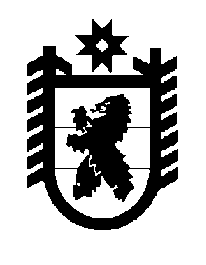 Российская Федерация Республика Карелия    ПРАВИТЕЛЬСТВО РЕСПУБЛИКИ КАРЕЛИЯРАСПОРЯЖЕНИЕ                                от  1 июня 2015 года № 355р-Пг. Петрозаводск Рассмотрев предложение Государственного комитета Республики Карелия по управлению государственным имуществом и организации закупок, учитывая решение Совета депутатов муниципального образования «Суоярвский район»  от  29 января 2015 года № 152 «О приеме в собственность муниципального образования «Суоярвский район» объектов государственной собственности Республики Карелия общей стоимостью 3000,00 руб.»,  в соответствии с Законом Республики Карелия от 2 октября 1995 года № 78-ЗРК «О порядке передачи объектов государственной собственности Республики Карелия в муниципальную собственность» передать в муниципальную собственность  муниципального образования «Суоярвский район» от Министерства  Республики Карелия по вопросам национальной политики, связям с общественными, религиозными объединениями и средствами массовой информации государственное имущество Республики Карелия согласно приложению к настоящему распоряжению.           ГлаваРеспублики  Карелия                                                             А.П. ХудилайненПриложение к распоряжению
Правительства Республики Карелия
от  1 июня 2015 года № 355р-ППЕРЕЧЕНЬ государственного имущества Республики Карелия, передаваемого в муниципальную собственность муниципального образования «Суоярвский район»_______________№ п/пНаименование имуществаАдрес местонахождения имуществаИндивидуализирующие характеристики имущества1.Фасадная вывеска «Муни-ципальное общеобразова-тельное учреждение «Вешкельская средняя общеобразовательная школа» / Veškelyksen keskiškola»г. Петрозаводск, ул. Свердлова, д. 8количество 1 штука, стоимость 1500 рублей, материал – пластик 6 мм, размеры 700 мм х 500 мм2.Фасадная вывеска «Муни-ципальное учреждение культуры «Суоярвская централизованная библиотечная система» Вешкельская сельская библиотека / Veškelyksen kylӓkirjasto»г. Петрозаводск, ул. Свердлова, д. 8количество 1 штука, стоимость 1500 рублей, материал – пластик 6 мм, размеры 700 мм х 500 мм